INDICAÇÃO Nº 1280/2021Assunto: Solicita ao Sr. Prefeito Municipal, a limpeza/manutenção da boca de lobo/bueiro, localizado na Rua dos Operários, em frente ao nº 53, Vila Brasileira, conforme especifica.Senhor Presidente:INDICO, ao Sr. Prefeito Municipal, nos termos do Regimento Interno desta Casa de Leis, que se digne determinar à Secretaria competente que providencie a limpeza/manutenção da boca de lobo supracitada, na Rua dos Operários, em frente ao n°53, Vila Brasileira. (Conforme foto em anexo). Trata-se de medida necessária, preventiva e de segurança, pois os moradores relatam o mal estado de conservação e solicitam providências urgentes e necessárias para melhorias do local.A medida ora proposta atenderá um apelo dos moradores, que anseiam por uma solução favorável.SALA DAS SESSÕES, 23 de agosto de 2021.HIROSHI BANDOVereador – PSD*Acompanha (02) fotos.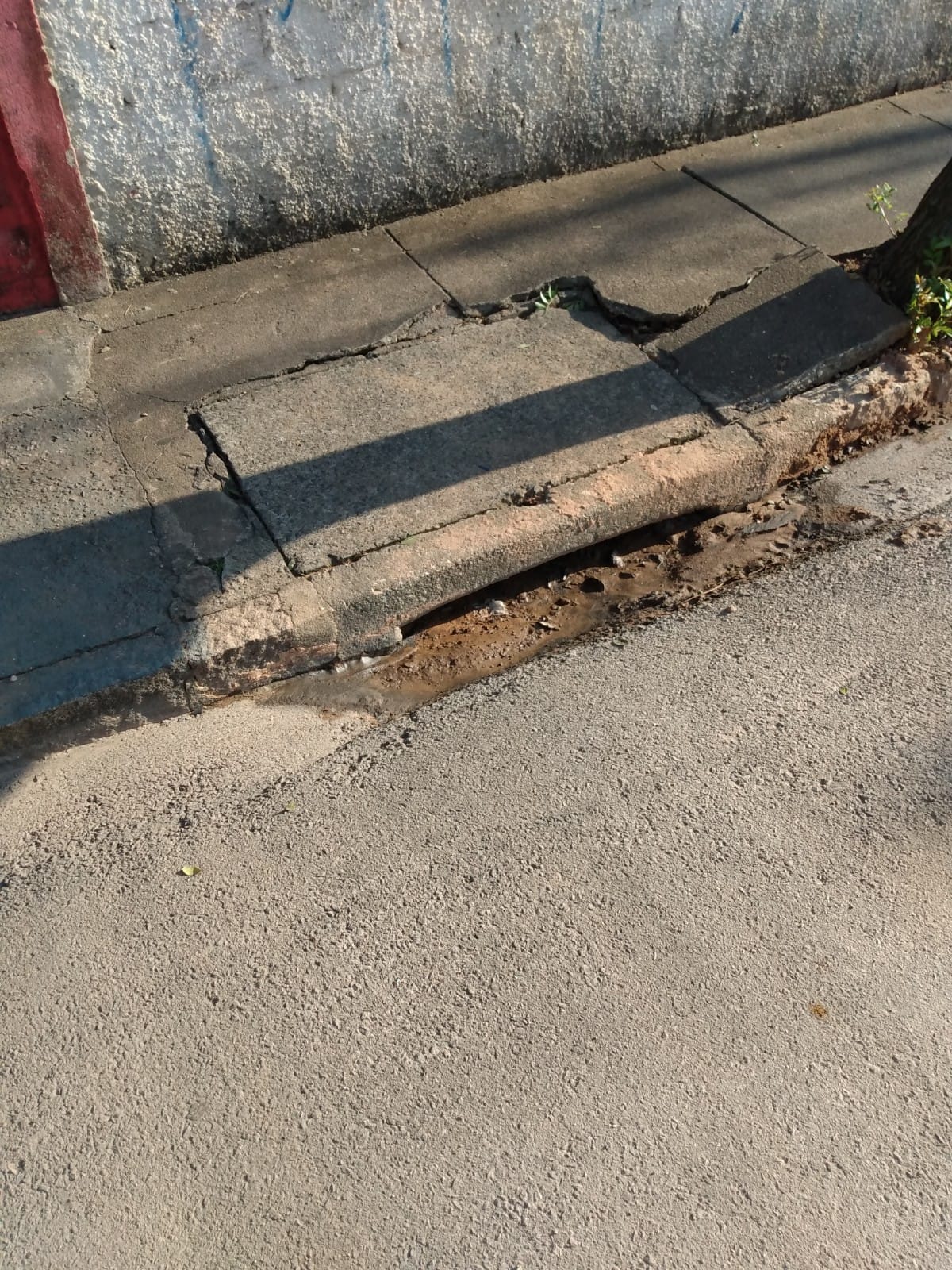 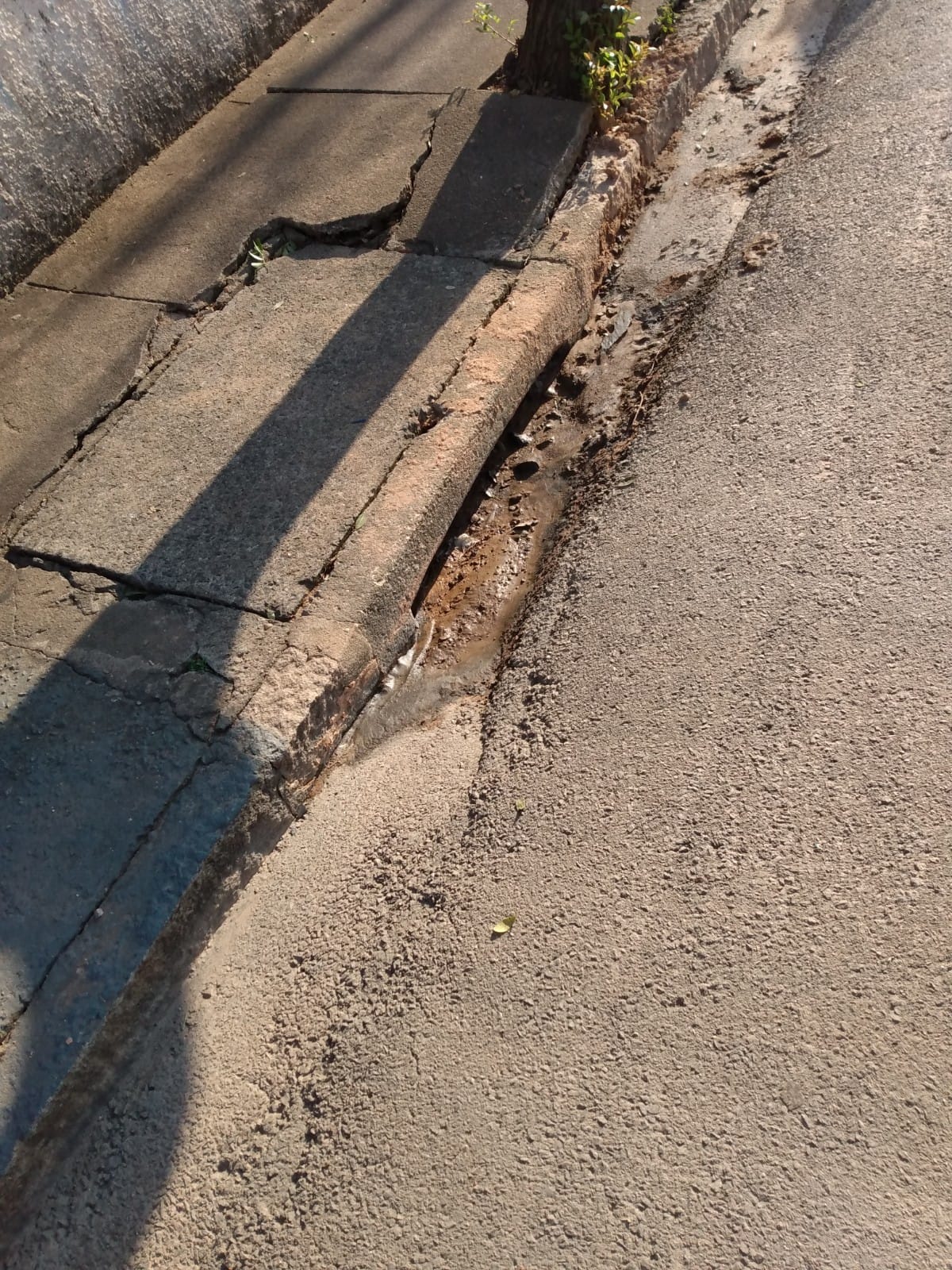 